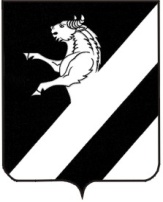 КРАСНОЯРСКИЙ КРАЙ АЧИНСКИЙ РАЙОН ЛАПШИХИНСКИЙ СЕЛЬСКИЙ СОВЕТ ДЕПУТАТОВ ТРЕТЬЕГО СОЗЫВАПОСТАНОВЛЕНИЕ17.03.2020                                                                                          № 3 – ПСО созыве  очередной   47-й сессии третьего созыва Лапшихинского сельского Совета депутатовВ соответствии с п.4 статьи 18.1. Устава Лапшихинского сельсовета ПОСТАНОВЛЯЮ:  	1.Созвать очередную  47-ю сессию третьего созыва Лапшихинского сельского Совета депутатов 27.03.2020 в 15:30 часов по адресу: Ачинский район, с. Лапшиха, ул. Советская, д. 8.	2. Вынести на рассмотрение сессии следующие вопросы:          	1) О внесении изменений  и дополнений в Устав Лапшихинского сельсовета Ачинского района Красноярского края.	2) О внесении изменений в решение Лапшихинского сельского Совета депутатов от 22.05.2018 №10-27Р  «О формировании избирательной комиссии муниципального образования Лапшихинский  сельсовет  Ачинского района Красноярского края».	          2. Контроль  исполнения  данного постановления оставляю за собой          3. Постановление вступает в силу со дня его подписания.Председатель сельского Совета депутатов                                                                     М.Н. Калмычек